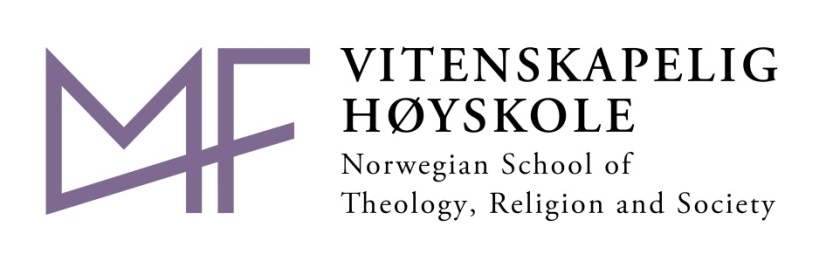 [Tittel][Undertittel?]MF vitenskapelig høyskole for teologi, religion og samfunn, [EMNEKODE]: Bacheloroppgave, [semester år]Antall ord: [XX XXX]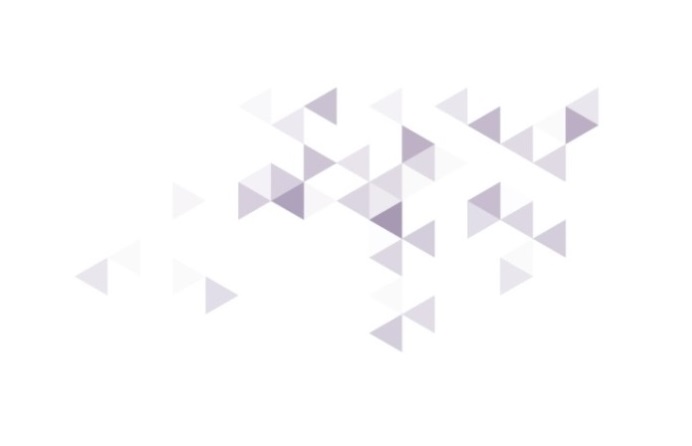 Dette er en mal for bacheloroppgave som er laget for Microsoft Word. Merk at det er obligatorisk å bruke forsiden i malen. Å bruke resten er frivillig. All tekst på denne siden skal slettes før innlevering.Om forsiden:All tekst som er plassert i [klammer] på forsiden skal erstattes eller fjernes. Fjern klammene også.Om overskrifter og stiler i denne malen:Overskriftene fra side 3 bruker stilene MF1, MF2 og MF3. Du kan se hvilken stil som er i bruk ved å markere tekst inkl. overskrifter og se hvilken stil som er markert i stilgalleriet. Hvis du bruker disse forhåndsdefinerte overskriftsstilene, vil de bli inkludert i innholdsfortegnelsen når denne oppdateres. Du kan bytte ut eksempeloverskriftene med dine egne, eller lage nye i stilgalleriet.Grunnteksten i hele oppgaven kan redigeres som stilen «MF Normal». Se ellers kravene til utforming på https://www.mf.no/innlevering.Slett vedleggoverskriftene hvis du ikke trenger dem.Om innholdsfortegnelsenKlikk på tabellen for valg om å oppdatere den.Lykke til med skrivingen!InnholdsfortegnelseOverskrift nivå 1 (MF1)Overskrift nivå 2 (MF2)Overskrift nivå 3 (MF3)Overskrift nivå 1 (MF1)Overskrift nivå 2 (MF2)Overskrift nivå 3 (MF3)LitteraturVedleggVedlegg 1, Navn på vedlegg (MF2)Vedlegg 2, Navn på vedlegg (MF2)